Муниципальное автономное дошкольное образовательное учреждение  детский сад п. ХолмогоровкаУТВЕРЖДЕНО                                                               приказом  заведующего МАДОУ Детский сад п. Холмогоровка ________________________ Н.В. Шут                                                01.09.2019  №   Положение о внутренней системе опенки качества образования МАДОУ  Детского сада п. Холмогоровка1. Общие положения1 .1.  Настоящее положение разработано з соответствии со следующим:Законом от 29 декабря 2012 г. 273-ФЗ «Об образовании в Российской Федерации»;Порядком организации и осуществления образовательной деятельности по основным общеобразовательным программам;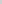 Образовательным программам дошкольного  образования, утвержденным приказомМинобрнауки России от 30 августа 2013 г. № 1014',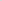 Федеральным государственным образовательным стандартом дошкольного образования» утвержденным приказом Минобрнауки России от 17 октября 20ЈЗ г- № 1155;Порядком проведения самообследования образовательной организации» утвержденным приказом Минобрнауки России от 14 июня 2013 с- № 462;Показателями деятельности дошкольной образовательной организации, подлежащей самообследованию, утвержденными приказом Минобрнауки России от О декабря 2013 г; №1324,Уставом МАДОУ Детского сада п. Холмогоровка; Положение о самообследовании.1.2.  Настоящее положение закрепляет направления и цели оценочной деятельности в МАДОУ Детском саду п. Холмогоровка, состав документации по итогам ВСОКО. Функционал субъектов ВСОКО; регулирует порядок организации ВСОКО, связь ВСОКО и самообследования,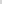 1,3. В настоящем положении используются следующие понятия и. сокращения: - качество образования - комплексная характеристика образовательной деятельности и подготовки обучающегося, выражающая степень его соответствия федеральным государственным образовательным стандартам, образовательным стандартам, федеральным государственным требованиям и (или) потребностям физического или юридического лица, в интересах которого осуществляется образовательная деятельность, в том числе степень достижения планируемых результатов освоения основной образовательной программы; 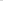  - внутренняя система оценки качества образовании (далее — ВСОКО) — система процедур установления соответствия содержания и условий реализации ООПДО требованиям ФГОС ДО, диагностики индивидуального развития воспитанников; 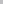 — ФГОС ДО — федеральный государственный образовательный стандарт дошкольного образования;- ООП ДО - основная образовательная программа дошкольного образования;— целевой ориентир — форма планирования образовательных результатов воспитанников в процессе освоения ООП ДО;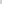 — диагностика индивидуального развития воспитанников — система психолого-педагогического контроля достижения целевых ориентиров ООП ДО, целью которого является своевременное выявление проблем в развитии, оказание воспитанниками адресной психолого-педагогической помощи и последующий анализ эффективности педагогических действий;— встроенное педагогическое наблюдение- метод оценки, основанный на том, что педагогический работник делает заключение о сформированности, частичной сформированности или несформированности образовательного результата (достижении целевого ориентира) без применения каких либо КИМ, а исключительно на фактах, наблюдаемых в процессе осуществления воспитанником игровой, познавательной, творческой деятельности.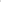 1.4, Внутренняя система оценки качества образования:— функционирует во взаимосвязи с системой внутрисадовского контроля реализации ООП ДО;— является базой для подготовки отчета о самообследовании;— строится с учетом показателей независимой оценки качества образования (НОКО)2. Направления ВСОКО2.1. Направления ВСОКО соответствуют требованиям ФГОС ДО, а также федеральным требованиям к содержанию отчета о самообследовании. Оценке подлежат:— условия реализации ООП ДО;— образовательная деятельность ДОО,— динамика индивидуального развития воспитанников:— результаты освоения ООП ДОО;— удовлетворенность родителей качеством предоставляемых образовательных услуг.2.2. Направления ВСОКО определяют состав лиц, привлекаемых к оценке качества образования, сроки и периодичность оценочных процедур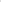 2.3. В части условий реализации образовательных программ проводится оценка:— кадрового обеспечения образовательной деятельности;— программно-методического обеспечения образовательной деятельности;— психолого -педагогического обеспечения образовательной деятельности;— материально-технической базы ДОО;— развивающей предметно-пространственной среды (РППС) — финансово-экономических условий.2.4 В части содержтаних дошкольного образозаних проводится оценка соответствия ООП ДО требованиям ФГОС, включая:— соответствие структуры ООП ДО,— соответствие содержания ООП ДО;— наличие части ООП ДО, формируемой участниками образовательных отношений; — наличие документов, подтверждающих изучение и учет потребностей участников образовательных отношений;— наличие эффективность функционирования системы планирования и контроля образовательной деятельности.2.5. В части оценки результатов освоения ООП ДОО проводится анализ динамики индивидуального развития воспитанников, осуществляется ежегодный (в начале и конце учебного года) контроль и учет достижения воспитанниками целевых ориентиров ООП ДО, анализируется удовлетворенность родителей качеством предоставляемых образовательных2.5.1. Итоги оценки динамики индивидуального развития воспитанников не подлежат публичному представлению. Информация по итогам оценки является конфиденциальной. В отдельных случаях по устному согласованию со старшим воспитателем информацию используют воспитатели групп для проведения разъяснительно-просветительской работы с родителями.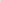 2.5.2. Оценка динамики индивидуального развития воспитанников ведется с целью своевременного выявления проблем в их развитии и оказания адресной психолого-педагогической помощи и последующего анализа эффективности педагогических действий.2.6. В части удовлетворенности родителей качеством образовательных услуг организуется систематическое анкетирование родителей. Показатель уровня удовлетворенности родителей используется как дополнительный совокупный критерий качества дошкольного образования; отражающий качество условий, качество программно-методического и педагогического обеспечения образовательной деятельности.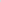 3. Организации функционирования ВСОКО 3.1.  Функционирование ВСОКО организует заведующий с учетом направлений, обозначенных в разделе 2 настоящего положения. 3.2. Оценка условий проводится:— на этапе разработки и утверждения ООП ДО;— в рамках мероприятий внутрисадовского контроля;— ежегодно в конце учебного года с целью анализа развития условий. 3.3. Оценку условий проводит заведующий,3.4 К оценке условий привлекается бухгалтер с целью согласования результатов оценки с показателями выполнения плана финансово-хозяйственной деятельности,3.5. Оценку соответствия ООП ДО требованиям ФГОС ДО проводит старший воспитатель. 3.6. Результаты оценки соответствия ООП ДО требованиям ФГОС ДО анализирует заведующий и готовит справку о соответствии» которая выносится на обсуждение педагогического совета.3.7. Оценка соответствия ООП ДО требованиям ФГОС ДО проводится на этапе разработки и утверждения ООП ДО,3.8. Оценку достижения воспитанниками целевых ориентиров ООП ДО проводят воспитатели. Метод оценки — встроенное педагогическое наблюдение3.9, Оценка достижения воспитанниками целевых ориентиров ООП ДО проводится дважды в год: в последнюю неделю сентября и последнюю неделю апреля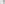 3.10. По итогам оценки заведующий 13 готовит сводную информацию о динамике индивидуального развития воспитанников за прошедший учебный год,3.11. Оценку удовлетворенности родителей качеством образовательных услуг организуют воспитатели в последнюю неделю апреля. Воспитатели: — раздают родителям воспитанников для заполнения анкеты;— собирают заполненные анкеты;— обобщают результаты анкетирования и предоставляют старшему воспитателю сводную информацию по группе.3. 12. Осуществление процедур ВСОКО лицами, обозначенными в пунктах 3.1-3.11 настоящего положения, проводится с учетом их должностных инструкций в соответствии с трудовыми договорами.4. Инструменты ВСОКО4.1. Инструментами ВСОКО выступают:— оперативный контроль; - тематический контроль;  - итоговый контроль; - мониторинги.5. Документация ВСОКО Документацию ВСОКО составляют:-  настоящее положение;  - приложения к настоящему положению;      - заполненные шаблоны оценки  по каждому приложению.5.2. Копии настоящего положения размещаются на сайте МАДОУ Детского сада п. Холмогоровка в составе материалов отчета о самообследовании.5.3.Заполненные шаблоны оценки по каждому приложению хранятся у заведующего согласно номенклатуре пел,5.4.На основе заполненных шаблонов оценки заведующий готовит справки в рамках внутрисадовского контроля реализации ООП ДО.6. Заключительные положения6.1 , Настоящее положение подлежит согласованию с педагогическим советом.6.2. В настоящее положение могут быть внесены изменения и дополнения.6.3. Изменения и дополнения вносятся на основе решения педагогического совета.6.4. Изменения и дополнения в настоящее положение не влекут изменений и дополнений в ООП ДО.